Robotics Education & Competition Foundation, Inc.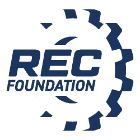 1519 Interstate Hwy 30 WGreenville, TX 75402Phone: 214-771-0975     Fax: 214-481-6335Email: accounting@roboticseducation.orgCredit Card Authorization FormEFFECTIVE 8/1/2023- A SERVICE FEE OF 3% WILL BE ASSESSED TO ALL CREDIT CARD PAYMENTSPlease complete the information required below and return this signed document by fax or email.Name of Card Holder: (Print)Signature:Billing Address:City, State, Zip Code:Credit Card Number:Expiration Date:CVC Code (3 digits on back of card):Amount:Order/Invoice Number(s):PO/DescriptionEvent Code:Team Number:Phone Number:Email Address (required for receipt):